BİRİNCİ BÖLÜMAmaç, Kapsam, Dayanak, TanımlarAmaçMADDE 1- (1) Bu yönergenin amacı, Tekirdağ Namık Kemal Üniversitesinde bilgi ve iletişim teknolojilerine dayalı ön lisans, lisans ve yüksek lisans düzeyinde uzaktan eğitim programları açılması ile birinci ve ikinci öğretimde bazı derslerin uzaktan eğitim yöntemiyle verilmesine ilişkin usul ve esasları belirlemektir.KapsamMADDE 2- (1) Bu yönerge, öğretim elemanı ve öğrencilerin aynı mekânda bulunma zorunluluğu olmaksızın, eğitim-öğretim faaliyetlerinin bilgi ve iletişim teknolojilerine dayalı olarak planlandığı ve yürütüldüğü ön lisans, lisans ve yüksek lisans programları ile aynı şekilde yürütülen derslerde uyulması gereken genel ilkeleri, sınavların yapılma şeklini, kredi miktarlarının belirlenmesini, ders materyallerinin hazırlanmasını, yükseköğretim kurumları arasında yapılacak protokolleri ve uzaktan eğitime ilişkin diğer hususlar ile yapılacak ödemeleri kapsar.DayanakMADDE 3- (1) Bu yönerge, 2547 sayılı Yükseköğretim Kanunu’nun 44’üncü ve 46’ncı maddelerine, Yükseköğretim Genel Kurulu’nun 01.02.2013 tarihli toplantısında karar verilen Yükseköğretim Kurumlarında Uzaktan Eğitime İlişkin Usul ve Esaslar’ a, Namık Kemal Üniversitesi Ön lisans ve Lisans Eğitim-Öğretim Yönetmeliğine ve Namık Kemal Üniversitesi Lisansüstü Eğitim Öğretim ve Sınav Yönetmeliğine dayanılarak hazırlanmıştır.TanımlarMADDE 4-	(1) Bu Yönergede geçen;Birim: Üniversiteye bağlı fakülte, enstitü, yüksekokul, meslek yüksekokulu, uygulama ve araştırma merkezleri ile Rektörlüğe bağlı bölümlerin her birini,Birim Kurulu: Birimlerin Yönetim Kurullarının her birini,Merkez (NKUZEM): Tekirdağ Namık Kemal Üniversitesi Uzaktan Eğitim Uygulama ve Araştırma Merkezini,Müdür: Merkezin Müdürünü,Rektör: Üniversitenin Rektörünü,Senato: Üniversitenin Senatosunu,Üniversite: Tekirdağ Namık Kemal Üniversitesini,NKUZEM Yönetim Kurulu: Merkezin Yönetim Kurulunu,Birim öğrenci katsayısı: Öğretimi sürdüren ilgili birimlerde açılmış uzaktan eğitim diploma programlarında görevlendirilen birim koordinatörlerine yapılacak ödemelerin hesaplanmasında esas alınmak üzere mevcut öğrenci sayısının açılmış kontenjana bölünmesi ile bulunan sayıyı,Ders materyali ve materyal ücreti: Uzaktan Eğitim faaliyetlerinin yürütülmesi için yükseköğretim kurumlarınca basılan veya elektronik olarak internet ortamında sunulan, üretilen veya kullanılan her türlü materyali ve bunlar karşılığında öğrencilerden alınan ücreti,Ders öğrenci katsayısı: Senato tarafından sadece uzaktan eğitim yoluyla verilmesine karar verilen dersler hariç olmak üzere uzaktan eğitim yoluyla verilen derslerde, dersleri veren öğretim elemanlarına yapılacak ödemelerin hesaplanmasına esas olmak üzere derse kayıt olmuş öğrenci sayısının açılmış kontenjana bölünmesi ile bulunan sayıyı,Öğretimi sürdüren ilgili birim: Diploma programına sahip olan ve ilgili yükseköğretim kurumu tarafından uzaktan eğitim faaliyeti için görevlendirilen fakülte, yüksekokul, meslek yüksekokulu ve enstitüyü,Öğrenim ücreti: Uzaktan Eğitimde öğrencilerin öğretimin karşılığı olarak ödeyeceği ve Bakanlar Kurulunca belirlenen uzaktan eğitim öğrenim ücretini,Program öğrenci katsayısı: Uzaktan eğitim ile yürütülen diploma programlarında görevlendirilen program koordinatörlerine yapılacak ödemelerin hesaplanmasında esas alınmak üzere mevcut öğrenci sayısının açılmış kontenjana bölünmesi ile bulunan sayıyı,Uzaktan Eğitim: Yükseköğretim kurumlarında öğretim faaliyetlerinin bilgi ve iletişim teknolojilerine dayalı olarak planlandığı ve yürütüldüğü, öğrenci ile öğretim elemanı ve öğrencilerin kendi aralarında karşılıklı etkileşimine dayalı olarak derslerin bizzat öğretim elemanı tarafından aynı mekânda bulunma zorunluluğu olmaksızın eşzamanlı biçimde verildiği öğretimi,Öğrenme Yönetim Sistemi (ÖYS): Uzaktan eğitim alan öğrencilerin ders içeriği görüntüleme, çevrimiçi derslere katılma, okul ve diğer öğrencilerle iletişim kurma gibi temel işlevleri gerçekleştirdikleri web tabanlı öğretim platformunu,ö) E-ders paketi: Bir dersle ilgili elektronik formatta ders notu, dersin sunusu ve ders videosu gibi materyallerin bulunduğu içerik paketini,Canlı ders: Öğrenen ve öğretenin çevrimiçi teknolojiler kullanarak eşzamanlı olarak katıldığı sesli ve/veya görüntülü dersi,Forum: Öğrenme yönetim sistemi içerisinde kullanılan, ders ve aktivitelerle ilgili öğrenen görüşlerinin alınmasına ve öğrenenle öğretenin görüş alışverişinde bulunmasına katkı sağlayan web tabanlı aracı,Şube: Bir dersi alan öğrenci grubunu,ş) Yönetmelik 1: Namık Kemal Üniversitesi Ön lisans ve Lisans Eğitim-Öğretim Yönetmeliğini,Yönetmelik 2: Namık Kemal Üniversitesi Lisansüstü Eğitim Öğretim ve Sınav YönetmeliğiniYönetmelik 3: Namık Kemal Üniversitesi Tıp Fakültesi Eğitim Ve Öğretim Yönetmeliğiniifade eder.İKİNCİ BÖLÜMGenel Esaslar, Program ve Ders Açma, Uzaktan Eğitimin UygulanmasıGenel esaslarMADDE 5- (1) Üniversite Birimlerinde ön lisans, lisans ve yüksek lisans düzeyinde diploma programları ile senatoları tarafından uygun görülmesi halinde, birinci ve ikinci öğretim programlarındaki bazı dersler uzaktan eğitim yoluyla verilebilir.Uzaktan eğitim programları ile uzaktan eğitim yoluyla verilmesi uygun görülen dersler, ağ üzerinden eşzamanlı olarak çevrimiçi teknolojilerle ve e-kitap, video, sunu dosyaları gibi çevrim dışı teknolojilerle verilir. Öğretim, yüz yüze ders ve uygulamalarla da desteklenebilir.NKUZEM Yönetim Kurulu; uzaktan eğitim konusunda ulusal hedefleri ve stratejileri geliştirme, program veya ders açma, usul ve esas belirleme, uygulamaların geliştirilmesini takip etme, programları değerlendirme konularında Yükseköğretim Kurumuna görüş ve öneriler sunar.Uzaktan eğitim kapsamında elde edilen tüm gelirler özel bütçeye gelir kaydedilir ve bu kapsamda yapılacak giderler özel bütçede bu amaçla tefrik edilen ödeneklerden karşılanır.Uzaktan eğitim kapsamında yapılacak ek ders, sınav ücreti ve ders malzemelerinin hazırlanmasında veya dersin yürütülmesine fiilen katkıda bulunanlara yapılacak ödemelerin toplam tutarı, hiçbir şekilde tahsil edilen öğrenim ücretinin yüzde yetmişini geçemez. Bu oran, mal ve hizmet alımları ile diğer giderler dikkate alınmak suretiyle ayrılan bütçe imkânları çerçevesinde belirlenir.Uzaktan eğitim kapsamında yapılan giderlerin, fakülte ve programların uzaktan eğitim maliyetlerinin tespitine imkan sağlayacak bir şekilde bütçeleştirilmesi esastır.Program veya ders açmaMADDE 6- (1) Birimlerin uzaktan eğitim yoluyla yürütülecek olan ön lisans, lisans ve yüksek lisans programları ile birinci ve ikinci öğretim programlarındaki bazı dersler için aşağıda belirtilen program ve ders açma esasları uygulanır.Yükseköğretim Kurulu kararı üzerine yükseköğretim kurumlarında ön lisans, lisans ve yüksek lisans uzaktan eğitim programları açılabilir. Bu şekilde yükseköğretim kurumlarının hangi programlarında uzaktan eğitim yapılacağına, her yılın en geç Şubat veya Temmuz ayı sonuna kadar yükseköğretim kurumları, senatolarının önerisi ile başvurulması üzerine Yükseköğretim Kurulunca karar verilir. Yükseköğretim Kurulu tarafından açılmasına izin verilen ön lisans ve lisans programları ve bu programlara ilişkin kontenjanlar ile gerekli bilgilere ilgili yılın öğrenci seçme ve yerleştirme kılavuzunda veya ek yerleştirme kılavuzunda yer verilir.Bu sebeple, birimlerin program açma taleplerinin en geç Aralık veya Mayıs ayı bitimine kadar birim kurullarında karar alınarak Üniversitenin Eğitim-Öğretim Komisyonuna sunulması gerekir.Her yarıyılda eğitim-öğretim dönemi başlamadan en geç dört hafta önce ilgili yükseköğretim kurumlarının senatoları tarafından uygun görülmesi ve Yükseköğretim Kuruluna bildirilmesi halinde, birinci ve ikinci öğretim programlarında derslerin en fazla% 30’u hem örgün öğretim yoluyla hem de uzaktan eğitim yoluyla verilebilir.Her yarıyılda eğitim-öğretim dönemi başlamadan en geç dört hafta önce ilgili yükseköğretim kurumlarının senatoları tarafından uygun görülmesi ve Yükseköğretim Kurulu’na bildirilmesi halinde, birinci ve ikinci öğretim programlarındaki derslerin en fazla % 30’u sadece uzaktan eğitim yolu ile verilebilir.ç) Yükseköğretim kurumlarında dersleri verecek yeterli öğretim elemanı bulunmaması ve her yarıyılda eğitim-öğretim dönemi başlamadan en geç dört hafta önce ilgili yükseköğretim kurumları tarafından Yükseköğretim Kurulu Başkanlığına bildirilmesi halinde, söz konusu dersler için uzaktan eğitim yoluyla ders vermek üzere Yükseköğretim Kurulu tarafından öğretim elemanı görevlendirilebilir.Bu Yönerge kapsamında Üniversite, uzaktan eğitim yoluyla program veya ders açmadan önce, öğrencileri ve kamuoyunu bilgilendirmek amacıyla uzaktan eğitime yönelik internet sitelerini hazırlamak ve erişime açmakla sorumludurlar. İnternet sitesinde, açılan programlara ilişkin gerekli genel bilgiler yanında derslere ilişkin ayrıntılı ders izlenceleri de bulunur. Üniversite, programın gerektirdiği akademik ve idari etkileşimleri yeterince sağlayacak yazılımları kurmak ve etkin çalıştırmakla yükümlüdür.Üniversite, eğitim-öğretimi desteklemek amacıyla uzaktan eğitim kapsamındaki bazı dersleri, derslerin belirli kısımlarını, uygulamaları, stajları veya laboratuar çalışmalarını örgün öğretim bileşenlerini içerecek şekilde tasarlayabilir. Bu tür dersler konusunda öğrenciler programa veya derse kayıt olmadan önce bilgilendirilir.Uzaktan eğitimin uygulanmasıMADDE 7- (1) Uzaktan eğitimde her ders ya da dersin şubesinde öğrenci sayısı ön lisans programında 150, lisans programında 100, yüksek lisans programında ise 50 öğrenci ile sınırlıdır. Bu sınırlar aşıldığında birden fazla şube açılabilir ancak bir öğretim elemanı en fazla iki şube yürütebilir. Dersler, video konferans, sanal sınıf, forum uygulamaları gibi eşzamanlı araçlarla öğrenciler arasında ve öğrenciler ile öğretim elemanı arasında etkileşim kurularak bizzat öğretim elemanı tarafından eşzamanlı biçimde verilir.Öğretimi sürdüren ilgili birim yönetim kurulları tarafından; uzaktan eğitim kapsamında açılmış her diploma programı için bu programlarda ders vermekle görevli öğretim elemanları arasından bir program koordinatörü, öğretimi sürdüren ilgili birimlerde ise birim koordinatörü görevlendirilebilir.Bir dersin birden fazla şube olarak yürütülmesi durumunda da her ders için bu dersleri vermekle görevli öğretim elemanları arasından biri öğretimi sürdüren ilgili birim yönetim kurulları tarafından ders koordinatörü olarak görevlendirilebilir.ÜÇÜNCÜ BÖLÜMEğitim ve Öğretime İlişkin EsaslarEğitim öğretim yılıMADDE 8- (1) Bir öğretim yılı (akademik yıl) güz ve bahar olmak üzere iki yarıyıldan oluşur. Güz ve bahar yarıyıllarından her birinin normal süresi en az yetmiş öğretim günüdür. Yarıyıl sonu sınavları bu sürelere dahil değildir. Senato gerekli gördüğü hallerde yarıyıl sürelerini uzatabilir. Her öğretim yılının akademik takvimi, Senato tarafından belirlenir ve ilan edilir.Öğrenim süresiMADDE 9- (1) Uzaktan eğitim programlarında öğrenim süreleri, 2547 sayılı Kanunun 44’üncü maddesinin (c) fıkrası hükümlerine göre düzenlenir.Öğrenci kabulüMADDE 10- (1) Uzaktan eğitim yapılmasına karar verilen ön lisans, lisans ve yüksek lisans programlarına, yükseköğretim kurumlarına öğrenci yerleştirmeye ilişkin genel esaslara göre öğrenci kabul edilir.Uzaktan eğitim ön lisans veya lisans programlarına, Yönetmelik 1’in 7’nci Maddesine göre öğrenci kabul edilir.Uzaktan eğitim yüksek lisans programlarına, Yönetmelik 2’nin 4’üncü Maddesine göre öğrenci kabul edilir.Birinci ve ikinci öğretim programlarındaki bazı derslerin, hem örgün öğretim yoluyla hem de uzaktan eğitim yoluyla verilmesi durumunda öğrenciler ders alma döneminde tercih ettikleri ders türüne kayıt yaptırırlar.Birinci ve ikinci öğretim programlarındaki bir dersin sadece uzaktan eğitim yoluyla verilmesi halinde öğrenciler ders alma döneminde bu derslere kayıt yaptırırlar.Birinci ve ikinci öğretim programlarındaki bir ders için bünyesinde söz konusu dersi verecek yeterli öğretim elemanı bulunmayan yükseköğretim kurumlarında uzaktan eğitim yoluyla ders vermek üzere Yükseköğretim Kurulu Başkanlığı tarafından öğretim elemanları görevlendirilmesi durumunda ders alma döneminde öğrenciler bu derslere kayıt yaptırırlar.Programlar arası geçişMADDE 11- (1) Yükseköğretim kurumlarının uzaktan eğitim programları arasında geçiş; “Yükseköğretim Kurumlarında Ön lisans ve Lisans Düzeyindeki Programlar Arasında Geçiş, Çift Anadal, Yan Dal ile Kurumlar Arası Kredi Transferi Yapılması Esaslarına İlişkin Yönetmelik” hükümlerine göre yapılır.Ders kaydı ve derslere devamMADDE 12- (1) Uzaktan eğitim programlarına kayıtlı öğrencilerin ders kayıt işlemleri ve derslerdeki devam gerektiren faaliyetlerini, öğretimi sürdüren ilgili birim kurulları belirler ve dönem başlamadan önce ders izlence sayfalarından duyururlar.(2)Ön lisans veya lisans programlarında uzaktan eğitim yoluyla verilen derslerin kayıt işlemlerinin nasıl yapılacağı Yönetmelik 1’in 15’inci Maddesi ile belirlenmiştir.Yüksek lisans programlarında uzaktan eğitim yoluyla verilen derslerin kayıt işlemlerinin nasıl yapılacağı Yönetmelik 2’nin 38’inci Maddesi ile belirlenmiştir.Tıp   Fakültesi	programlarında   uzaktan	eğitim	yoluyla   verilen	derslerin	kayıt işlemlerinin nasıl yapılacağı Yönetmelik 3’ün 10’uncu Maddesi ile belirlenmiştir.Uzaktan eğitim yoluyla öğrenim görecek öğrencilerin ders bazında hazırlanmış listesi, öğretimi sürdüren ilgili birimce NKUZEM tarafından hazırlanan formata uygun olarak her öğretim döneminin ilk haftasının bitimine kadar NKUZEM’ e ulaştırılır.Uzaktan eğitim yoluyla verilen derslerde öğretim dönemi içerinde yapılan canlı derslere çevrimiçi veya çevrimdışı %70 oranında devam zorunluluğu veya video derslerinin %70 oranında izlenme zorunluluğu vardır.Uygulamalı derslerde, uzaktan eğitim ile verilen bölümde bu yönergenin Madde12-4’te belirtilen hüküm geçerli olup, uygulamalı bölümde en az %80 oranında devam zorunluluğu vardır.Uzaktan eğitim yoluyla yürütülecek olan birinci ve ikinci öğretim programlarındaki dersler için uzaktan eğitim ile verilen bölümde bu yönergenin Madde12-4’te belirtilen hüküm geçerli olup, ders sorumlusunun uygun gördüğü yüz yüze eğitim bölümünde en az %80 oranında devam zorunluluğu vardır.DanışmanMADDE 13- (1) Uzaktan eğitim ön lisans veya lisans programlarında her öğrenci grubuna Yönetmelik 1’in 14’üncü Maddesinde ve Uzaktan eğitim yüksek lisans programındaki her öğrenci için Yönetmelik 2’nin 14’üncü ve 17’nci Maddesinde belirtildiği şekilde yeterli sayıda danışman görevlendirilir.Her ders için Birim Kurulu tarafından ders sorumlusu görevlendirilir.Gerektiğinde, Üniversite içinden veya dışından, alanında uzman olan kişiler de ders sorumlusu olarak görevlendirilebilir.Ders sorumluları, haftalık olarak internet üzerinden öğrencilerle bağlantı kurmakla ve forumda sorumlu olduğu derse ait soruları cevaplamakla yükümlüdürler.Ders sorumluları, öğrencilere verilen ödev veya projeleri inceler ve değerlendirmelerini öğrencilere bildirirler.Ders HazırlığıMADDE 14- (1) Dersler, video konferans, canlı ders, forum uygulamaları gibi araçlarla ders sorumlusu ile öğrenciler arasında iletişim kurularak bizzat ders sorumlusu tarafından eşzamanlı ve eşzamanlı olmayan biçimlerde yürütülür.Derslerin yürütülmesinde video, sunu, ders notu, e-ders paketi gibi çevrimdışı teknolojilerden yararlanır.Gerektiğinde uzaktan eğitim, yüz yüze ders ve uygulamalarla da desteklenebilir.Ders notları, sunular, e-ders paketi standartları NKUZEM tarafından belirlenir.Ders verecek ders sorumlusu belirlenen standartlara uygun ders materyallerini dönem başlamadan en az iki hafta önce NKUZEM’ e bildirir.Derslerin video çekimleri dönem başlamadan en az iki hafta önce NKUZEM’ in koordinasyonunda gerçekleştirilir.Ders içerikleri (ders notları, sunular, e-ders paketi, videolar) NKUZEM tarafından öğrenme yönetim sistemine konulur.Öğrencilerin ders materyallerine ulaşıp ulaşmadığı, etkinliklere katılıp katılmadığı ve diğer sorunları dersi veren ders sorumlusu tarafından NKUZEM teknik desteği ile izlenir ve kaydedilir.Uzaktan eğitimde ders verecek ders sorumlularının eğitim alması ve programın yürütülmesi NKUZEM ile işbirliği içinde gerçekleştirilir.Derslerin internet ortamı için hazırlanması, içerik zenginleştirme, canlı ders, ilgili derslerin internet ortamında bulundurulması, teknik alt yapı, donanım, yazılım ve sistemin sağlıklı çalışmasından NKUZEM sorumludur.Ders İşlenişiMADDE 15- (1) Canlı dersler NKUZEM tarafından öğrenme yönetim sistemine girilir.Canlı derslerin programı birim sorumluları ile koordineli olarak NKUZEM tarafından hazırlanır ve web sayfasından yayınlanır.Canlı dersin içeriğinden, işlenişinden dersi anlatan öğretim elemanı sorumludur.Canlı derste kullanılacak donanımın sağlanmasından NKUZEM koordinasyonunda ilgili birim sorumludur.Canlı dersi muhtemel sorunlara müdahale etmek ve teknik destek sağlamak amacıyla NKUZEM tarafından görevlendirilen bir personel takip eder.DÖRDÜNCÜ BÖLÜMDuyurular, İnternet Üzerinden Yazılı Haberleşme, Öğrenci Hizmetleri, Öğrenci Hakları, Disiplin İşleri, Tebligat ve Adres BildirimiDuyurularMADDE 16- (1) Eğitim-Öğretim ile ilgili tüm resmi duyurular, öğrencilere NKUZEM internet sayfası üzerinden yapılır.(2) Ders sorumlularına ait özel duyurular ise, NKUZEM internet sayfası üzerinden, danışman bilgilendirme panoları veya sıkça sorulan sorular bölümünde yer alır.İnternet Üzerinden Yazılı HaberleşmeMADDE 17- (1) Öğrenciler, Eğitim-Öğretimleri konusunda karşılaşacakları her türlü sorunlarını akademik danışmanlarıyla NKUZEM internet sayfası üzerinden görüşürler. Öğrenciler ve ders sorumluları NKUZEM internet sayfası üzerinden karşılıklı iletişim kurarlar.Öğrenci HizmetleriMADDE 18- (1) Öğrencilere, öğrenim gördükleri program ve dersle ile ilgili önerilerini iletmeleri için NKUZEM internet sayfası üzerinden bir forum ortamı sağlanır.Öğrencilere, Eğitim Planları, Uzaktan eğitim Yönergesi, Yönetmelik ve etkileşimli ders malzemeleri NKUZEM internet sayfası üzerinden yayınlanır.Öğrenciler, alacakları her türlü akademik ve idari hizmetlere Üniversite internet sayfası üzerinden veya ilgili birimlerden ulaşırlar.Öğrenci HaklarıMADDE 19- (1)Öğrencilere, bir öğrenci kimlik kartı verilir. Uzaktan eğitim Programı kapsamında öğrenim gören öğrenciler, kayıt yaptırdıkları yıldan başlamak üzere azami öğretim süresi boyunca bütün öğrencilik haklarından yararlanırlar. Ek süreler ile ilgili hükümler ise 2547 sayılı Yükseköğretim Kanununun 44’üncü Maddesinde yer almaktadır.Disiplin İşleriMADDE 20- (1) Öğrencilerin disiplin iş ve işlemlerinde; 2547 sayılı Kanun, Yükseköğretim Kurumları Öğrenci Disiplin Yönetmeliği ile ilgili diğer mevzuat hükümleri uygulanır. (2)Uzaktan eğitime kayıtlı öğrenciler, öğrenci bilgi sistemi ve eğitim yönetim sistemine giriş için belirlenen kullanıcı ismini ve şifresini kullanmak ve bunların başkası tarafından kullanılmaması için gerekli tedbirleri almak zorundadır. Kullanıcı adının ve şifresinin başka kişilerce kullanıldığı şüphesinde olan öğrencinin en kısa zamanda sistem yöneticilerine başvurması gerekir. Her iki sistemde geçekleştirilen tüm işlemler, doğrudan öğrencinin sorumluluğundadır.(3)Üniversiteden uzaklaştırma cezası alan öğrenciler bu süre içinde eğitim-öğretim ve sosyal faaliyetlere katılamadıkları gibi, Üniversitenin tesislerine ve eğitim yönetim sistemine de giremezler.Tebligat ve Adres BildirimiMADDE 21- (1) Her türlü yazılı bildirim, öğrencinin programa kayıt sırasında bildirdiği adrese yazılı olarak yapılmak suretiyle tamamlanmış sayılır. Kayıt olurken bildirdikleri adresleri değiştirdikleri halde, bunu idareye bildirmemiş veya yanlış ya da eksik adres vermiş olan öğrencilerin mevcut adreslerine bildirim yapılması halinde, kendilerine bildirim yapılmış sayılır.(2) Her öğrenciye kayıt sırasında Üniversite Bilgi İşlem Dairesi Başkanlığı tarafından bir e- posta adresi tahsis edildiği bildirilir ve uzaktan eğitimle ilgili tüm haberleşmeler, şifre işlemleri ve duyuruların bu e-posta adresi aracılığı ile gerçekleştirileceği belirtilir.BEŞİNCİ BÖLÜMSınavlar ve DeğerlendirmeSınavlarMADDE 22- (1) Uzaktan eğitim programlarında uzaktan eğitim yoluyla verilen derslere ilişkin ölçme değerlendirme faaliyetlerinde en az bir arasınav, yarıyıl sonu sınavı ve bütünleme sınavı yapılır.Uzaktan eğitim programlarında arasınavlar, birimlerde gözetimli olarak veya elektronik ortamda gözetimsiz olarak gerçekleştirilebilir. Arasınavlar, eğitim-öğretim döneminde, dönem içi sınav, ödev veya proje şeklinde uygulanabilir.Yarıyıl sonu sınavı ve bütünleme sınavı Birimlerde gözetimli olarak gerçekleştirilir.Uzaktan eğitim yoluyla verilen örgün eğitim derslerinde;Ön lisans, lisans programları için sınavlar Yönetmelik 1’in 16’ncı Maddesi hükümlerine göre yapılır.Lisansüstü programları için sınavlar Yönetmelik 2’nin 9’uncu Maddesi hükümlerine göre yapılır.Tıp Fakültesi programları için sınavlar Yönetmelik 3’ün 20’nci, 21’inci ve 22’nci Maddeleri hükümlerine göre yapılır.DeğerlendirmeMADDE 23- (1) Uzaktan eğitim programlarında bir öğrencinin ham başarı notu;Arasınav gözetimsiz olarak elektronik ortamda uygulanmışsa dersin arasınav notunun%20'si ile yarıyıl sonu veya bütünleme sınav notunun %80' inin toplanması sonucu belirlenir.Uzaktan eğitim programlarında arasınav gözetimli olarak birimlerde uygulanmışsa dersin arasınav notunun %30'u ile yarıyıl sonu veya bütünleme sınav notunun %70' inin toplanması sonucu belirlenir.Uzaktan eğitim yoluyla verilen örgün eğitim derslerinde ham başarı notu;Ön lisans ve lisans programları için Yönetmelik 1’in 18’inci Maddesi hükümlerine göre belirlenir.Lisansüstü programları için Yönetmelik 2’nin 9’uncu Maddesi hükümlerine göre belirlenir.Tıp Fakültesi Programları için Yönetmelik 3’ün 26’ncı Maddesi hükümlerine göre belirlenir.(2) Bir öğrencinin bir dersle ilgili ham başarı notu hesaplandıktan sonra;Uzaktan eğitim programlarında veya uzaktan eğitim yolu ile verilen örgün eğitim ön lisans veya lisans programlarının derslerinde öğrencilerin başarı değerlendirmesi ile ilgili olarak; harf notu verilmesi, geçme notu, mezuniyet, başarısız olunan derslerin durumu konularında Yönetmelik 1’in 18’inci Maddesindeki hükümler uygulanır.Uzaktan eğitim programlarında veya uzaktan eğitim yolu ile verilen örgün eğitim lisansüstü programlarının derslerinde öğrencilerin başarı değerlendirmesi ile ilgili olarak; harf notu verilmesi, geçme notu, mezuniyet, başarısız olunan derslerin durumu konularında Yönetmelik 2’nin 9’uncu Maddesindeki hükümler uygulanır.Tıp Fakültesi programlarında uzaktan eğitim yolu ile verilen derslerde öğrencilerin başarı değerlendirmesi ile ilgili olarak; harf notu verilmesi, geçme notu, başarısız olunan derslerin durumu konularında Yönetmelik 3’ün 25’inci ve 26’ncı Maddelerindeki hükümler uygulanır.MazeretlerMADDE 24- (1) Çevrimiçi sınavlarda;Öğrenme yönetim sisteminin kullanılmasına engel olan Web Tarayıcı Sorunu,Sınav Sayfası Sorunu internet adresi (ortak kaynak erişim kodu = URL),Sınav modülünün açılmasında oluşan sorunlarmazeret olarak kabul edilir. Sınava girilecek ortamda elektrik kesintisi, bilgisayar kaynaklı problemler, internet bağlantısı kesilmesi vb. gibi aksaklıklardan kaynaklı sorun bildirimleri mazeret olarak kabul edilmez.(2) İnternet üzerinden yapılan sınav esnasında yaşanabilecek teknik sorunlar öğrenciler tarafından NKUZEM Öğrenme Yönetim Sistemi üzerinde yer alan Mazeret Bildir Modülü aracılığı ile söz konusu sorunun ekran görüntüsü belge olarak eklenerek bildirilmelidir. Öğrencilerden Mazeret Bildir Modülü’ne gelen sorunlar, öğrenme yönetim sistemi tarafından kaydedilir. Bu işlemden sonra öğrenci yaşadığı teknik sorunu belgeleyen NKUZEM’den temin ettiği belge ile mazeret sınavı isteğini belirttiği bir dilekçeyi öğrenim gördüğü birime vermelidir. İlgili birim kurulu öğrencinin bu dilekçesini NKUZEM Öğrenme Yönetim Sistemi (ÖYS) Yöneticisinden aldığı bilgiler doğrultusunda değerlendirilerek, uygun görüldüğü takdirde öğrenciye yeni bir sınav hakkı verilir.(2) Diğer sınav mazeretleri için;Ön Lisans, Lisans ve Yüksek Lisans dersleri için Yönetmelik 1’in Madde 16-(2) hükümleri geçerlidir.Tıp Fakültesindeki dersler için Yönetmek 3’ün 21’inci Madde hükümleri geçerlidir.ALTINCI BÖLÜMMali HükümlerÖğrenim ücretleri ve materyal ücretiMADDE 25- (1) Yükseköğretim kurumlarının uzaktan eğitim yoluyla yürütülecek programlar ile dersler için alınacak uzaktan eğitim ücretinde, 2547 sayılı Kanunun 46’ncı maddesine göre Bakanlar Kurulu Kararıyla belirlenen ücretler esas alınır.(2) Yürütülen programlarda materyal ücretleri, fakülte veya programa ilişkin öğrenim ücreti tutarını geçmeyecek şekilde Tekirdağ Namık Kemal Üniversitesi yönetim kurulu tarafından maliyet esaslı olarak belirlenir.Bütçeleştirme işlemleriMADDE 26- (1) Uzaktan eğitim gelir ve giderlerinin bütçeleştirilmesinde merkezi yönetim bütçe hazırlama rehberindeki esaslara uyulur.Birinci ve ikinci öğretim programlarındaki bir dersin hem örgün öğretim yoluyla hem de uzaktan eğitim yoluyla verilmesi halinde; dersi uzaktan eğitim yoluyla almayı tercih eden öğrencilerden alınacak ücret, 2547 sayılı Kanunun 46’ncı maddesinin (c) fıkrasına göre hesaplanan kredi başına öğrenci katkı payı veya öğrenim ücreti tutarı üzerinden hesaplanır ve uzaktan eğitim öğrenim ücreti olarak bütçeleştirilir.Birinci ve ikinci öğretim programlarındaki bir dersin sadece uzaktan eğitim yoluyla verilmesi halinde öğrencilerden öğrenci katkı payı veya öğrenim ücretine ilave bir ödeme talep edilmez.Dersi verecek yeterli öğretim elemanının Tekirdağ Namık Kemal Üniversitesi’nde bulunmaması durumunda Yükseköğretim Kurulu tarafından öğretim elemanları görevlendirilerek uzaktan eğitim yoluyla derslerin verilmesi halinde, öğrencilerden herhangi bir ödeme talep edilmez.Uzaktan eğitim yoluyla yürütülen programlarda; program kapsamındaki eğitim öğretim faaliyetlerinin en fazla yarısı veya program kapsamındaki bir dersin teorik veya uygulaması protokol yapılarak başka yükseköğretim kurumları tarafından verilebilir. Bu durumda 2547 sayılı Kanunun 46’ncı maddesinin (c) fıkrasına göre hesaplanan kredi başına öğrenim ücreti tutarı üzerinden tespit edilecek hizmet bedeli, hizmeti alan yükseköğretim kurumu tarafından uzaktan eğitime ilişkin bütçe tertiplerinden tahakkuka bağlanmak suretiyle protokol kapsamında hizmet sunan ilgili yükseköğretim kurumu bütçesine uzaktan öğrenim ücreti olarak kaydedilir.Uzaktan eğitim programlarından veya ders başına verilen uzaktan eğitim hizmetlerinden elde edilen gelirler ile uzaktan eğitim materyalinden elde edilen gelirler ve yapılan harcamalar, mali hizmetler birimi tarafından birim bazında takip edilir.Ek ders ücreti ve diğer ödemelerMADDE 27- (1) Öğretim elemanlarına yapılacak ek ders ücreti ve diğer ödemelerde; derse kaydolan öğrenci sayısı, dersin canlı veya kayıttan yapılması, öğrencilerin sorularına verilen cevaplar, ödev veya uygulamaların değerlendirilmesi için harcanan süreler ile uzaktan eğitim yoluyla verilen derslere katılan öğrenci sayısı, materyalin hazırlanması ve dersin yürütülmesinde fiilî katkı sağlama gibi hususlar dikkate alınır.a) 6’ncı maddenin birinci fıkrasının (a) ve (b) bendi kapsamında uzaktan eğitimde ders veren öğretim elemanlarına, eşzamanlı olarak yürüttükleri dersler için haftalık ders yükünü tamamladıktan sonra verdikleri ders başına ve haftalık on saati geçmemek üzere yükseköğretim kurumları yönetim kurullarınca 2914 sayılı Kanunun 11 inci maddesindeki unvanlar itibarıyla belirlenen ek ders ücretinin beş katını geçmemek üzere belirlenecek oranda ek ders ücreti ödenir. Ek ders ücreti ödemelerinde; 2914 sayılı Kanunun 11 inci maddesinin son fıkrasının birinci cümlesi ve 3843 sayılı Kanunun 10’uncu maddesi uygulanmaz.6’ncı maddenin birinci fıkrasının (ç) bendi kapsamında ders veren öğretim elemanlarına, haftalık ders yükü zorunluluğu aranmaksızın verdikleri ders başına ve haftalık on saati geçmemek üzere Tekirdağ Namık Kemal Üniversitesi yönetim kurullarınca 2914 sayılı Kanunun 11’inci maddesindeki unvanlar itibariyle belirlenen ek ders ücretinin dört katını geçmemek üzere belirlenecek oranda öz gelirlerle ilişkilendirilmeksizin hazine yardımı karşılığı tertiplerden karşılanmak suretiyle ek ders ücreti ödenir. Ek ders ücreti ödemelerinde; 2914 sayılı Kanunun 11 inci maddesinin son fıkrasının birinci cümlesi ve 3843 sayılı Kanunun 10 uncu maddesi uygulanmaz.6’ncı maddenin birinci fıkrasının (c) bendi kapsamında yürütülen uzaktan eğitim faaliyetlerine ilişkin ek ders ve sınav ücretlerinin ödenmesinde örgün öğretime ilişkin usul ve esaslar uygulanır.ç) Aynı şubede bir dersi birden fazla öğretim elemanının yürütmesi halinde ek ders ücreti, öğretim elemanı sayısına bölünerek hesaplanır.6’ncı maddenin birinci fıkrasının (a) ve ( b) bendi kapsamında yürütülen uzaktan eğitim için ders malzemelerinin hazırlanmasında veya dersin yürütülmesinde fiilen katkıda bulunan öğretim elemanlarına yapılacak olan ödemelerde Ek-1 sayılı cetvel esas alınmak suretiyle aylık ödeme yapılır.Öğretim elemanlarına Ek -1 sayılı cetvel esas alınmak suretiyle yapılacak olan ödemeler, 2914 sayılı Kanunun 11’inci maddesinde unvanları için belirlenen ders saati ücreti esas alınmak suretiyle belirlenir ve bu ödemelerin toplamı ayda 200 saati geçemez. İtibari sayfa hesaplamalarında ve içerik değerlendirmelerinde Üniversiteler Yayın Yönetmeliği hükümleri esas alınır.Uzaktan eğitim kapsamında yapılacak ödemelerde, ilgililerin fiili katkıları belgelendirilir.Bu madde uyarınca yapılacak ödemeler aşağıdaki şekilde hesaplanır.Ek ders ücreti = [(İlgili öğretim elemanının aylık uzaktan eğitim yöntemi ile yaptığı canlı ders saati – ilgili öğretim elemanının diğer öğretim yöntemleri ile dolduramadığı aylık zorunlu ders yükü saati) x ders öğrenci katsayısı x yönetim kurulunun belirlediği ek ders ücreti katı x unvana göre ek ders ücreti göstergesi] x memur aylık katsayısıDers malzemelerinin hazırlanmasında ve dersin yürütülmesinde fiilen katkıda bulunan öğretim elemanlarına üçüncü fıkra uyarınca Ek-1 sayılı cetvel dikkate alınarak yapılacak ödemeler = Ek-1 sayılı cetvelde sayılan hizmetler için hesaplanan aylık ödemeye esas saat toplamı x unvana göre ek ders göstergesi x memur aylık katsayısı.Sınav ücretleriMADDE 28- (1) Merkezi olarak yapılan sınavların dışında Senato tarafından onaylanan müfredat programları uyarınca belirlenen yöntemle yapılan sınavlarda, fiilen görev yapan personele oturum başına örgün öğretim sınav esaslarına göre ödeme yapılır.(2) Merkezi olarak yapılan sınavlarda fiilen görev yapan personele oturum başına, Ek-2 sayılı cetvelde sayılan görevler için hizalarında gösterilen gösterge rakamlarının memur aylık katsayısı ile çarpımı sonucunda bulunacak tutarı geçmemek üzere Tekirdağ Namık Kemal Üniversitesi yönetim kurullarınca belirlenecek tutarda ödeme yapılır. Ancak, koordinatörler ve yardımcıları için yapılacak ödeme tutarı, beş binden az öğrencinin katıldığı sınavlarda azami tutarın yüzde ellisini geçemez.YetkiMADDE 29- (1) Bu yönergenin uygulanması sırasında doğacak tereddütleri gidermeye Tekirdağ Namık Kemal Üniversitesi Yönetim Kurulu yetkilidir.(2) Tekirdağ  Namık Kemal Üniversitesi Yönetim Kurulu bu yönergede belirtilen hükümlere aykırı olmamak üzere alt düzenlemeler yapabilir.YEDİNCİ BÖLÜMÇeşitli ve Son HükümlerGeçici Madde 1- (1) Bu yönerge yürürlüğe girdiği tarihten önce açılmış olan uzaktan eğitim faaliyetleri, NKUZEM Yönetim Kurulu görüşü üzerine Tekirdağ Namık Kemal Üniversitesi tarafından yönerge yayımı tarihten itibaren bir yıl içinde bu yönergeye uygun hale getirilir.Hüküm Bulunmayan HususlarMADDE 30- (1) Bu yönergede karşılığı bulunmayan hususlarda Yönetmelik 1, Yönetmelik 2, Yönetmelik 3 ve Namık Kemal Üniversitesi Uzaktan Eğitim Uygulama Ve Araştırma Merkezi Yönetmeliği’nin ilgili hükümleri geçerlidir.YürürlükMADDE 31- (1) Bu yönerge yayımı tarihinde yürürlüğe girer.YürütmeMADDE 32- (1) Bu yönergeyi, Tekirdağ Namık Kemal Üniversitesi Rektörü yürütür.        *Yürürlük Tarihi: 09.01.2014        *İlgili Birim: Öğrenci İşleri Daire Başkanlığı           EK- 1DİĞER HİZMETLER KARŞILIĞI YAPILACAK ÖDEMELER CETVELİEK- 2MERKEZİ SINAVDA GÖREV ALANLARA YAPILACAK ÖDEMELERE ESAS GÖSTERGE CETVELİ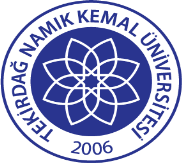 TNKÜ UZAKTAN EĞİTİM YÖNERGESİDoküman No: EYS-YNG-066TNKÜ UZAKTAN EĞİTİM YÖNERGESİHazırlama Tarihi: 01.11.2021TNKÜ UZAKTAN EĞİTİM YÖNERGESİRevizyon Tarihi: --TNKÜ UZAKTAN EĞİTİM YÖNERGESİRevizyon No: 0TNKÜ UZAKTAN EĞİTİM YÖNERGESİToplam Sayfa Sayısı: 14Hizmetin AdıHizmet Tanımı ve AçıklamasıHizmetin İş Yükü KarşılığıAylık Ödemeye Esas Saatin HesaplanmasıBirim KoordinatörüUzaktan eğitim ile yürütülen bir diploma programının bağlı olduğu enstitü/fakülte/yüksekokul bünyesinde koordinasyon, görevlendirme ve denetimlerin yapılmasından sorumlu olan öğretim elemanının faaliyetleridir. Birim kapsamında yapılan tüm program ve derslerinyürütülmesinden sorumludur.Koordinatörlük yapılan birimde ilgili dönemde yürütülen her ders için ayda 2 saat esas alınır.İlgili birim koordinatörünün biriminde o dönemde açılmış tüm dersler x 2 x Birim öğrenci katsayısıProgram KoordinatörüUzaktan eğitim ile yürütülen bir diploma programının koordinasyon, ders içeriklerin temini, derslerin yürütülmesi, görevlendirme ve denetimlerin yapılmasından sorumlu olan öğretim elemanınınfaaliyetleridir.Koordinatörlük yapılan programda ilgili dönemde yürütülen her ders için ayda 3 saat esas alınır.İlgili program koordinatörünün diploma programında o dönemde açılmış tüm dersler x 3 x Program öğrenci katsayısıYayın komisyonuUzaktan eğitim hizmetlerine yönelik eğitim-öğretim faaliyetlerinin yürütülmesi, denetlenmesi ve geliştirilmesine yönelik incelemeleri, yayın kural ve haklarını belirleyen, kararlar alan ve raporlayan komisyon üyelerinin faaliyetleridir. Mevcut müfredat dersi başına sadece yapıldığıayda hesaplanır.Yayın komisyonu görevleri kapsamında bulunan her ders için sadece yapıldığı ayda aylık 1 saat esas alınır.İlgili dönemde açılmış tüm dersler x İlgili birim öğrenci katsayısıEğitim Senaryosu TasarımıÖğretim elemanı tarafından verilen bir dönemlik (en az 14 haftalık olmak üzere) ders içeriğinin tamamının eğitim- öğretim materyalini kişisel öğretim seti tarzında senaryolaştırma faaliyetleridir. Yayın komisyonunun kabulü sonrasında 5 itibari sayfaüzerinden hesaplama yapılır ve sadece yapıldığı ayda ödenir.Etkileşimli her senaryo için sadece yapıldığı ayda 5 itibari sayfa için 1 saat esas alınır.İlgili öğretim elemanının tamamladığı senaryo tasarımlarına esas alınan toplam itibari sayfa sayısı/5Yazılı ve görsel eğitim/öğretim materyalinin geliştirilmesiÖğretim elemanı tarafından verilen bir dönemlik senaryolaştırılmış ders içeriğinin tamamının kişisel öğrenim seti tarzında geliştirilmesi faaliyetleridir. Yayın komisyonunun kabulü sonrasında 5 itibari sayfa üzerinden hesaplama yapılır vesadece yapıldığı ayda ödenir.Sadece yapıldığı ayda her 5 itibari sayfa için 1 saat esas alınır.İlgili öğretim elemanının geliştirdiği materyale esas toplam itibari sayfa sayısı/5Yazılı ve görsel eğitim/öğretim materyalinin denetimiÖğretim elemanı tarafından verilen telif/tercüme eser, derleme, ders notları ve sunumların telif ve öğretim materyali hazırlama yöntemlerine uygunluğunun denetlenmesi ve raporlanması faaliyetleridir. Yayın komisyonunun kabulü sonrasında 40 itibari sayfa üzerinden hesaplama yapılır vesadece yapıldığı ayda ödenir.Her 40 itibari sayfa için 1 saat esas alınır.İlgili öğretim elemanı tarafından yapılan materyal denetimi ve raporlanmasına esas itibari sayfa sayısı/40Canlı ders yönetimiCanlı dersin gerçekleştirilmesi için gereken tüm altyapının kurulmasını, işlemesini ve canlı dersin yapılmasını başından sonuna kadar yöneten yöneticinin faaliyetleridir. Ayda yapılan toplam canlı ders saatiüzerinden hesaplanır.Her 10 saat ders için 1 saat esas alınır.İlgili öğretim elemanının yönettiği aylık canlı ders saati/10Canlı ders koordinasyonu/denetimiCanlı dersin gerçekleştirilmesi için gereken öğretim materyalinin sisteme yüklenmesini, teknik altyapının sorunsuz şekilde çalışmasını, canlı ders programlarının hazırlanmasını, yürütülmesini koordine eden/denetleyen yöneticinin faaliyetleridir. Ayda yapılan toplam canlı ders saati üzerinden hesaplanır ve görevlikişi sayısına bölünür.Her 10 saat ders için 1 saat esas alınır.(Uzaktan eğitim kapsamında koordine edilen/denetlenen aylık canlı ders saati/10)/koordine eden veya denetleyen yönetici sayısı10-20 dakika video çekiminde ders anlatma veya spikerlik veya seslendirmeUzaktan eğitim programındaki bir ders için önceden planlanmış zaman ve mekânda öğretim elemanı tarafından gerçekleştirilen ve öğretim materyali kullanılarak anlatılan ders anlatma faaliyetleridir.Yayın komisyonunun kabulü sonrasında 10 - 20 dakika arası anlatım, spikerlik veya seslendirme için hesaplama yapılır ve sadece yapıldığı aydaödenir.Her bir 10-20 dakika çekim için 5 saat esas alınır.Uzaktan eğitim kapsamında kurgulanmış ve yayına hazırlanmış çekimlerin her 10-20 dakikalık dilimi x 5Uzaktan eğitim birimi ölçme-değerlendirmeUzaktan eğitim birimi gözetimli yapılan sınav hazırlık sürecinde soruların değerlendirilmesi, redakte edilmesi, sınavda kullanılacak soru kitapçıklarındaki soruların belirlenmesi, ölçme- değerlendirme basamaklarında kullanılacak soruların geliştirilmesi için raporlama gibi faaliyetleri kapsayan öğretimelemanı faaliyetleridir.Gözetimli sınava dahil edilen ve görevlendirme kapsamında bulunan her bir ders için 1 saat esas alınır.İlgili öğretim elemanının uzaktan eğitim kapsamında sorumluluk alanında bulunan, merkezi sınav programına alınmış ders sayısıÖlçme-değerlendirme soru bankası hazırlamaUzaktan eğitim birimi ölçme- değerlendirme basamaklarında kullanılacak soruların öğretim elemanı tarafından hazırlanması faaliyetleridir. Öğretim elemanlarının görevlendirilerek yürüttükleri kendi derslerinin zorunlu her sınavında 20 soru üzerindeki sorular için, diğer derslerle ilgili hazırladıkları ve yayın komisyonunca kullanıma uygun bulunmuş her soru için olmak üzere, bir defaya mahsushesaplanır.Kabul edilmiş 3 özgün soru için 1 saat esas alınır.Kendi dersleri için= Kabul edilmiş soru sayısı-20 / 3Diğer dersler için= Kabul edilmiş soru sayısı/ 3Görev TanımıGösterge (En fazla)Sınav Koordinatörü5000Sınav Koordinatör Yardımcısı4000Bina Sınav Sorumlusu veya Yöneticisi2000Bina Sınav Sorumlu Yardımcısı veya Yönetici Yardımcısı1800Salon Başkanı1650Gözetmen1450Engelli Gözetmeni2000Sınav Evrakı Nakil Görevlisi/ Güvenlik Görevlisi1450Bina Güvenlik Görevlisi1450Merkez Sınav Görevlisi1100Hizmetli1000Şoför1000